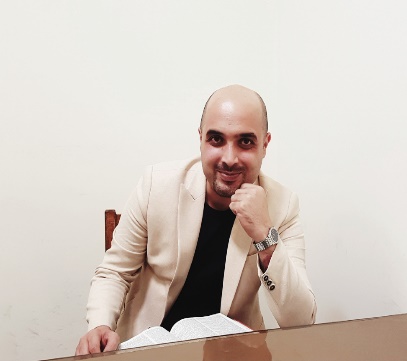 سوابق تحصیلیدکتری روانشناسی بالینیدانشگاه شهید بهشتی، پاییز 1392 تا پاییز 1397عنوان رساله: «مفهومبندی فرهنگی حریم خصوصی در ارتباط درمانی بین رواندرمانگر و درمانجو»کارشناسی ارشد روانشناسی بالینی کودک و نوجواندانشگاه شهید بهشتی، پاییز 1388 تا زمستان 1390عنوان پایاننامه: «بررسی اثر فرهنگ بر سبک تصمیمگیری بالینی رواندرمانگر در حل تعارضهای بالینی: مقایسهای بین رواندرمانگران ایرانی، امریکایی و کانادایی»کارشناسی روانشناسی بالینیدانشگاه تهران، پاییز 1384 تا تابستان 1388عنوان پژوهش انفرادی: «قوّة وهمیّه: بازخوانی یک مفهوم سنّتی بر اساس یافتههای علم شناختی مدرن»زمینههای پژوهشی مورد علاقه روانشناسی روابط نزدیک: دلبستگی، روابط موضوعی، عشق و روابط بینافردیِ عاطفی، ارتباط درمانیشناخت اجتماعی: خود ـ دیگری، نظریّة ذهن و همدلی، عواطف اخلاقی، ناهشیاری و پردازش خودکار، تفاوتهای فرهنگیفهرست مقالاتAbdevali, M., Mazaheri, M. A., Besharat, M. A., Zabihzadeh, A*., & Green, J. D. (2021). Borderline personality disorder and larger comfortable interpersonal distance in close relationships. Personality and Individual Differences, 182, 1-6.Mohammadzade Naghashan, N., Mazaheri, M. A., Gustafsson, E., Sadeghi‐Firoozabadi, V., & Zabihzadeh, A. (2021). Attachment and joint attention in infants: The role of expectation. Infancy, 26(2), 223-237.Maleki, G., Zabihzadeh, A., Richman, M. J., Demetrovics, Z., & Mohammadnejad, F. (2020). Decoding and reasoning mental states in major depression and social anxiety disorder. BMC Psychiatry, 20(1), 1-8.Akbarian, H., Mazaheri, M. A., Zabihzadeh, A., & Green, J. D. (2020). Attachment-related anxiety and avoidance and regulation of interpersonal distance in close relationships. Current Psychology, 1-7. Shokri, O., Salehi Fadardi, J., Fathabadi, J., Nejati, V., & Zabihzadeh, A. (2020). Developing and testing the effectiveness of school based social cognition instructional package on proactive aggression among children. Developmental Psychology: Iranian Psychologists, 66, 167-179. [Text in Persian]Zabihzadeh, A*., Mazaheri, M. A., Hatami, J., Nikfarjam, M. R., Panaghi, L., & Davoodi, T. (2019). Cultural differences in conceptual representation of “Privacy”: A comparison between Iran and the United States. The Journal of social psychology, 159(4), 357-370.Zabihzadeh, A*., Mazaheri, M. A., Hatami, J., Panaghi, L., & Ghashang, N. (2018). The essentials of marital privacy protection in therapeutic communication between psychotherapist and client: A qualitative study based on couples’ perspective in Iranian culture. Journal of Family Research, 14(2), 160-181. [Text in Persian]Zabihzadeh, A*., Mazaheri, M. A., Hatami, J., Panaghi, L., & Nikfarjam, M. R. (2017). Semantic structure of privacy in Iranian culture: A study based on correspondence analysis. Research in Social Psychology, 26, 19-36. [Text in Persian]Zabihzadeh, A., Maleki, G., Richman, M. J., Hatami, A., Alimardani, Z., & Heidari, M. (2017). Affective and cognitive theory of mind in borderline personality disorder: the role of comorbid depression. Psychiatry research, 257, 144-149.Mazaheri, M. A., Nejati, V., Zabihzadeh, A., Maleki, Gh. (2017). Attachment styles and recognition of facial expression of emotion. Applied Psychological Research Quarterly, 8(1), 1-11. [Text in Persian]Rostami Tabrizi, L., Khalili Paji, A., & Zabihzadeh, A. (2017). Studying the ability to inhibit impulses in delinquent adolescents with conduct disorder in Tehran Correction and Rehabilitation Center in 2015. Iranian Journal of Forensic Medicine, 23(2), 115-123. [Text in Persian]Nejati, V., Zabihzadeh, A., Khalili Paji, A., & Rameshi, M. (2017). Comparison of attachment styles in normal and convicted individuals. Quarterly of Criminal & Intelligence Researches, 45, 55-74. [Text in Persian]Taqadusi, M., Mazaheri, M. A., Shokri, O., & Zabihzadeh, A. (2017). A comparison of types of confrontation of people with ethical situations in cyberspace and real world. Strategy for Culture, 39, 97-122. [Text in Persian]Zabihzadeh, A*., Maleki, Gh., Ghashang, N., Hatami Bavarsad, S., & Parsamand, T. (2016). A comparison of theory of mind in individuals with anxiety disorders and normal controls. Applied Psychological Research Quarterly, 7(1), 237-247. [Text in Persian]Besharat, M. A., Nikfarjam, M. R. Mohammadi Hasel, K., Zabihzadeh, A., Fallah, M. H. (2016). Impulsiveness in patients with major depression, anxiety disorders, and normal individuals: A comparative study. Journal of Psychological Science, 59, 315-334. [Text in Persian]Rashidi, M., Mazaheri, M. A., Nejati, V., & Zabihzadeh, A. (2016). Comparing individuals with secure attachment and insecure individuals in their heart rate responses to attachment-related film clips. Developmental Psychology: Iranian Psychologists, 48, 355-366. [Text in Persian]Nazemi, M., Zabihzadeh, A*., Hatami, A. J. (2016). Developing and validation of implicit association test for measurement of identity. National Studies, 69, 23-40. [Text in Persian]Hatami, J., Zabihzadeh, A., & Nikfarjam, M. R. (2015). Vahm Faculty: The new reading of a traditional concept based on results of modern cognitive science. Psychological Research, 17(2), 53-73. [Text in Persian]Nejati, V., Naserpoor, H., Zabihzadeh, A., & Rashidi, M. (2015). A study of theory of mind and empathy in convicts of penal courts: Evidences from reading the mind test through eye image. Social Cognition, 3(2), 7-18. [Text in Persian]Panaghi, L., Maleki, Gh., Zabihzadeh, A., Poshtmashhadi, M., Soltaninezhad, Z. (2014). Validity, reliability, and factor analysis of experiences in close relationships (ECR) Scale. Iranian Journal of Psychiatry and Clinical Psychology, 19(4), 305-313. [Text in Persian]Zabihzadeh, A*.,Mazaheri, M. A., Hatami, J., Tavakoli, M., Dehghani, M., & Alipoor, M. (2014). Surveying the influence of culture on the decision making style of three groups of Iranian psychotherapists in resolving clinical conflicts. Journal of Behavioral Sciences, 8(3), 317-324. [Text in Persian]Bahador, M., Talebi Mojarad, M. M., Zabihzadeh, A. (2014). Avoidant attachment and lack of empathy in Sexual abusers and normal control. Thought & Behavior in Clinical Psychology, 35, 27-36. [Text in Persian]Maleki, Gh., Mazaheri, M. A., Zabihzadeh, A., Azadi, E., & Malekzadeh, L. (2014). The role of the big five personality factors in mindfulness. Journal of Research in Cognitive and Behavioral Sciences, 4(1), 103-114. [Text in Persian]Maleki, Gh., Zabihzadeh, A., Panaghi, L., Rashidi, M., & Bagheri, M. (2014). The conflict resolution tactics in various attachment styles of couples. Thought & Behavior in Clinical Psychology, 31, 77-86. [Text in Persian]Nejati, V., Zabihzadeh, A., Maleki, Gh., & Safarzadeh, M. (2013). The comparison of executive functions in patients with obsessive- compulsive disorder and normal individuals. Journal of Clinical Psychology, 17, 81-92. [Text in Persian]Besharat, M. A., Mohammadi Hasel, K., Nikfarjam, M. R., Zabihzadeh, A., & Fallah, M. H. (2013). A comparison of attachment styles in individuals with depression, anxiety disorders and those without these disorders. Developmental Psychology: Iranian Psychologists, 35, 227-236. [Text in Persian]Nejati, V., Zabihzadeh, A., Maleki, Gh., & Mohseni, M. (2013). Social cognition impairment in patients with major depression: Evidences from mindreading from eyes test. Journal of Applied Psychology, 24, 57-70. [Text in Persian]Abdi, M. R., Nejati, V., Zabihzadeh, A., Mohseni, M., & Mohammadi, R. (2013). Comparison of empathic abilities and mind reading in couples filing for divorce and normal control. Thought & Behavior in Clinical Psychology, 26, 71-81. [Text in Persian]Nejati, V., Zabihzadeh, A., & Nikfarjam, M. R. (2013). The relationship between mindfulness with selective and sustain attention performance. Journal of Research in Cognitive and Behavioral Sciences, 2(2), 31-42. [Text in Persian]Nejati, V., Maleki, Gh., Zabihzadeh, A., & Safarzadeh, M. (2012). Attention deficit in OCD: Identification of Persian obsessive relative words and Attentional Bias to them. Journal of Research in Behavioral Sciences, 10(1), 10-19. [Text in Persian]Abdi, M. R., Nazari, A. M., Mohseni, M., & Zabihzadeh, A. (2012). Internet infidelity: Exploration of attitudes towards partners internet behaviors. Zahedan Journal of Research in Medical Sciences, 14(9): 72-75.Nejati, V., Zabihzadeh, A., Maleki, G., & Tehranchi, A. (2012). Mind reading and mindfulness deficits in patients with major depression disorder. Procedia-social and behavioral sciences, 32, 431-437. Nejati, V., Zabihzadeh, A., Nikfarjam, M. R., Pournaghdali, A., Naderi, Z., & Riyahi, M. T. (2012). Self as a social cue: Evidence for reading mind from eyes test. Procedia-Social and Behavioral Sciences, 32, 82-88.Zabihzadeh, A*., Nejati, V., Maleki, Gh., Darvishi Lord, M., & Radfar, F. (2012). The Study of Relationship between Mind Reading Ability and Big Five Factors of Personality. Advances in Cognitive Science, 14(1), 19-30. [Text in Persian]Mazaheri, M. A., Maleki, Gh., & Zabihzadeh, A. (2012). Relationship between personal name with self-esteem and self-concept. Journal of Applied Psychology, 6(2), 59-72. [Text in Persian]Zabihzadeh, A*., Mazaheri, M. A., & Hatami, J. (2012). Cultural influence as a frame of reference on psychotherapists' clinical decision- making style. Journal of Psychology, 63, 214-231. [Text in Persian]نام: عباسنام خانوادگی: ذبیحزادهتاریخ تولّد: 26/06/1365محل تولّد: مازندران، شهرستان جویبارپست الکترونیکی: a_zabihzadeh@sbu.ac.irشمارة تماس: 02129905377سمت: استادیار گروه روانشناسی، دانشکدة روانشناسی و علوم تربیتی، دانشگاه شهید بهشتی، از شهریور 1399  سمت: استادیار گروه روانشناسی، دانشکدة روانشناسی و علوم تربیتی، دانشگاه شهید بهشتی، از شهریور 1399  محل کار: تهران، ولنجک، دانشگاه شهید بهشتی، دانشکدة روانشناسی و علوم تربیتی، طبقة 4، اتاق 421محل کار: تهران، ولنجک، دانشگاه شهید بهشتی، دانشکدة روانشناسی و علوم تربیتی، طبقة 4، اتاق 421